24/03/2023 09:38BionexoRESULTADO – TOMADA DE PREÇONº 2023273EM35651HEMUO Instituto de Gestão e Humanização – IGH, entidade de direito privado e sem fins lucrativos,classificado como Organização Social, vem tornar público o resultado da Tomada de Preços, com afinalidade de adquirir bens, insumos e serviços para o HEMU - Hospital Estadual da Mulher, comendereço à Rua R-7, S/N, Setor Oeste, Goiânia, CEP: 74.125-090.Bionexo do Brasil LtdaRelatório emitido em 24/03/2023 09:38CompradorIGH - HEMU - Hospital Estadual da Mulher (11.858.570/0002-14)Rua R 7, esquina com Av. Perimetral s/n - Setor Oeste - GOIÂNIA, GO CEP: 74.530-020Relação de Itens (Confirmação)Pedido de Cotação : 276740481COTAÇÃO Nº 35651 - MEDICAMENTOS - HEMU MARÇO/2023Frete PróprioObservações: *PAGAMENTO: Somente a prazo e por meio de depósito em conta PJ do fornecedor. *FRETE: Só serão aceitas propostascom frete CIF e para entrega no endereço: RUA R7 C/ AV PERIMETRAL, SETOR OESTE, Goiânia/GO CEP: 74.125-120, dia e horárioespecificado. *CERTIDÕES: As Certidões Municipal, Estadual de Goiás, Federal, FGTS e Trabalhista devem estar regulares desde a datada emissão da proposta até a data do pagamento. *REGULAMENTO: O processo de compras obedecerá ao Regulamento de Compras doIGH, prevalecendo este em relação a estes termos em caso de divergência.Tipo de Cotação: Cotação EmergencialFornecedor : Todos os FornecedoresData de Confirmação : TodasValidade CondiçõesFaturamento Prazo deFornecedordadeFreteObservaçõesMínimoEntregaProposta PagamentoCientifica Médica HospitalarLtdaGOIÂNIA - GO1 dias apósconfirmação12R$ 200,000020/03/202320/03/202330 ddl30 ddlCIFnullVanessa Nogueira - (62) 3088-9700vendas3@cientificahospitalar.com.brMais informaçõesComercial Cirurgica RioclarenseLtda- SPJAGUARIÚNA - SP1dias apósUsuário Ws Rioclarense - (19) 3522- R$ 500,0000800CIFCIFCIF-confirmação5bionexo@rioclarense.com.brMais informaçõesPEDIDO SOMENTE SERÁ ATENDIDO A PRAZOMEDIANTE ANALISE DE CREDITO VALIDAÇÃODO DEPARTAMENTO FINANCEIRO E ACONFIRMAÇÃO DE DISPONIBILIDADE DOESTOQUE CONTATO DO VENDEDOR: (62)99499Ello Distribuicao Ltda - EppGOIÂNIA - GOWebservice Ello Distribuição - (62)1 dias apósconfirmação34R$ 300,000024/03/202316/04/202330 ddl30 ddl4009-2100comercial@ellodistribuicao.com.br1714Mais informaçõesTELEVENDAS3@ELLODISTRIBUICAO.COM.BRFARMATER MEDICAMENTOSLTDABELO HORIZONTE - MG3dias apósWeb Service Farmater - (31) 3224- R$ 750,0000banco do brasil s/a ag 1229-7 c/c 69547-5confirmação2465vendas@farmater.com.brMais informaçõesPrestamed Hospitalar EireliGOIÂNIA - GOLuiz Prestamed - nullvendas10@asthamed.com.brMais informações2dias após56R$ 500,0000R$ 150,000020/03/202320/03/202330 ddl30 ddlCIFCIFnullnullconfirmaçãoRM Hospitalar LtdaGOIÂNIA - GOMÃ¡rcia Nunes de Castro - (62)1 dias apósconfirmação4006-3998vendas@rmhospitalar.comMais informaçõesProgramaçãode EntregaPreço PreçoUnitário FábricaProdutoCódigoFabricanteEmbalagem FornecedorComentárioJustificativaRent(%)QuantidadeValor Total UsuárioDaniellyEvelynPereira Da;- ATIVA, STOCKBENZILPENICILINAPOTASSICA SOL INJ250 MG COMMED eREV CX 20 Cientifica MédicaBL AL PLAS Hospitalar LtdaINC X 10SODROGAS nãoatendem aR$R$R$524956-ARICILINA, ARISTONnull150 Frasco/AmpolaCruz5.000.000UI -7,8000 0,00001.170,0000FRASCO/AMPOLAcondição de20/03/2023pagamento/prazo.10:54TotalParcial:R$150.01.170,0000Total de Itens da Cotação: 30Embalagem FornecedorComercialTotal de Itens Impressos: 1Programaçãode EntregaPreço PreçoUnitário FábricaProdutoCódigoFabricanteComentárioJustificativaRent(%)QuantidadeValor Total UsuárioDaniellyEvelynBENZILPENICILINABENZATINA PO P/SOL. INJ. 1.200.000UI - FRASCOAMPOLA -FRASCO/AMPOLA1.200.000 UIPO INJ. SD0 FAPereira DaCruzBEPEBEN, TEUTOBRAS.CirurgicaRioclarenseLtda- SPR$R$R$334,5000423570---50 Frasco/Ampola6,6900 0,0000520/03/202310:54https://bionexo.bionexo.com/jsp/RelatPDC/relat_adjudica.jsp1/4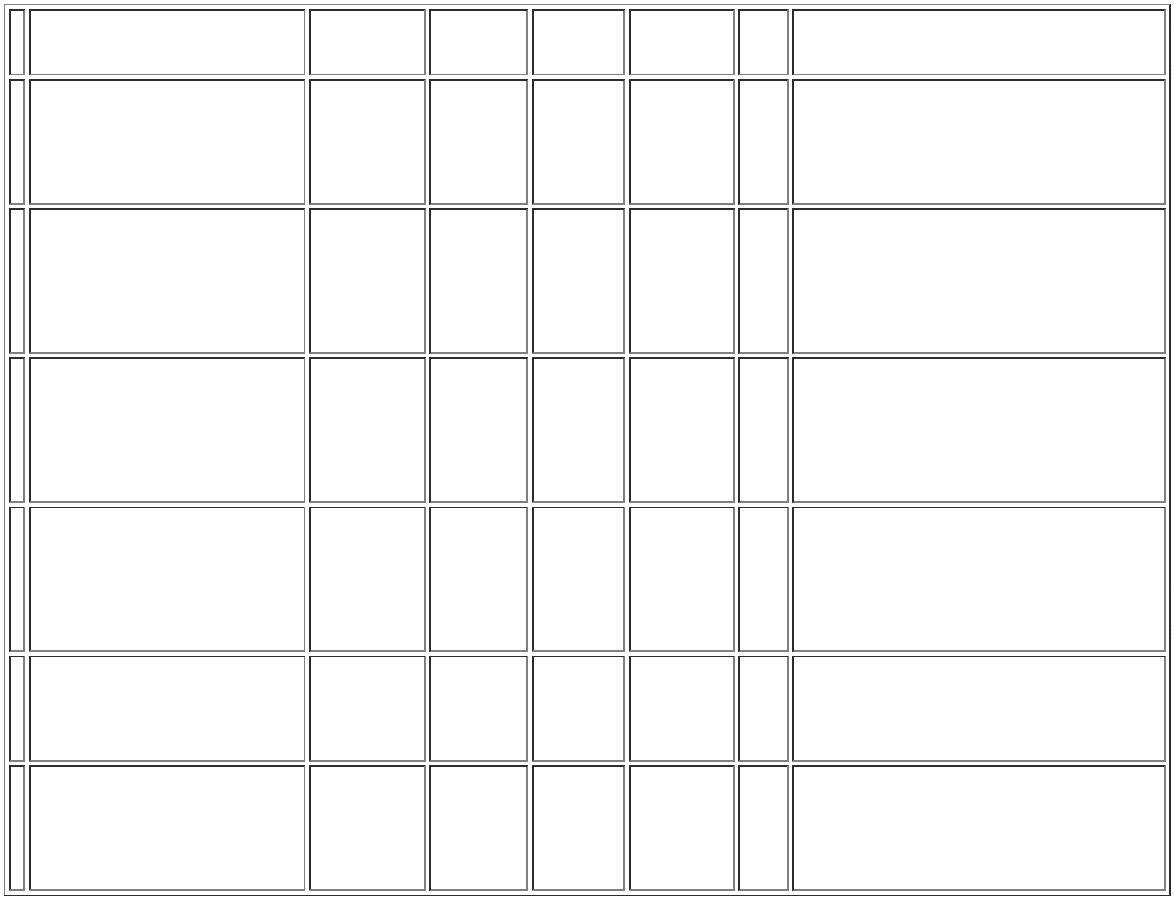 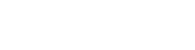 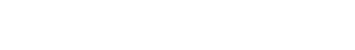 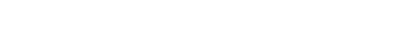 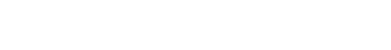 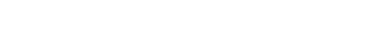 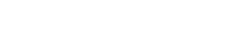 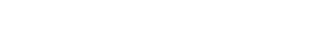 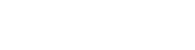 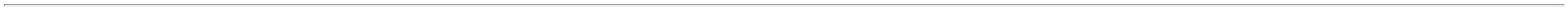 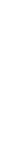 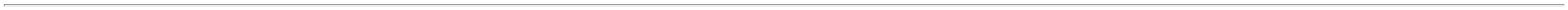 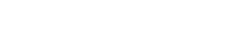 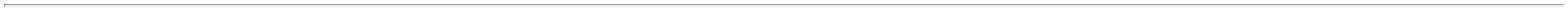 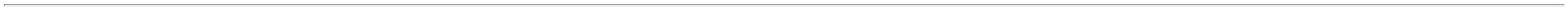 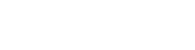 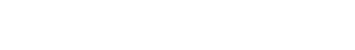 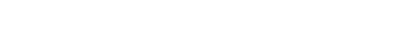 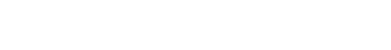 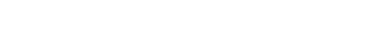 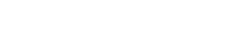 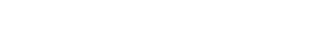 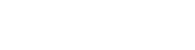 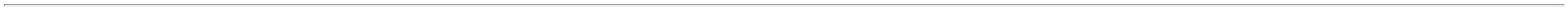 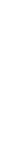 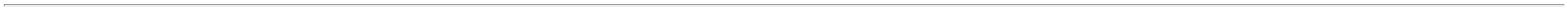 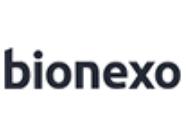 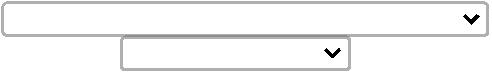 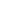 24/03/2023 09:38BionexoDaniellyEvelynPereira DaCruzBUPIVACAINA SOLINJ 0.5% PESADABUPIVACAINAGLICOSE CXC/100AMP X 4MLGEN, HIPOLABORComercialCirurgicaRioclarenseLtda- SP;- ATIVA nãoatende acondição de4ML - BUPIVAC.R$R$R$713,220066470154846449------AP------200 AmpolaHIPERBARICA +GLICOSE SOL INJAMP. 4ML3,5661 0,0000pagamento/prazo.20/03/202310:54DaniellyEvelynPereira DaCruz3,5 MG/MLSOL OFT CTFR GOTCIPROFLOXACINOSOL. OFTALMICAComercialCirurgicaRioclarenseLtda- SPMAXIFLOX,CRISTALIAR$R$9-2 FrascoR$ 25,79860.3% FR. 5ML -FRASCO12,8993 0,0000PLAS OPC X5ML20/03/202310:54DaniellyEvelynPereira DaCruzCLORIDRATO DEETILEFRINA SOL INJ10 MG/MLETILEFRIL, UNIAO SOL INJ CTComercialCirurgicaRioclarenseLtda- SP;ATIVA nãoatende acondição deR$R$R$142,800011112102 Ampola10 MG/ML 1ML -AMPOLAQUIMICA6 AMP VDAMB X 1 ML1,4000 0,0000pagamento/prazo.20/03/202310:54DaniellyEvelynPereira DaCruz4MG/MLFOSFATODISSODICO DEDEXAMETASONA,HIPOLABORComercialCirurgicaRioclarenseLtda- SPDEXAMETASONA SOL3 INJ 4 MG/ ML 2.5 ML 5173FRASCO/AMPOLASOL INJ CX100 AMP VDTRANS X 2,5ML;- RJ não atingiufaturamentominimo.R$R$R$588,2400300 Frasco/Ampola1000 Ampola30 Ampola1,9608 0,0000-20/03/202310:54DaniellyEvelynPereira DaCruz20MG/MLSOL INJ CX00 AMP VDAMB X 1MLComercialCirurgicaRioclarenseLtda- SP;- MEDILAR nãoatende acondição deHIOSCINA SOL INJ20MG/ML 1ML -AMPOLABUTILBROMETO DEESCOPOLAMINA,HIPOLABORR$R$R$68182083820311,1321 0,00001.132,1000pagamento/prazo.20/03/202310:54DaniellyEvelynPereira DaCruz;- CM, MEDILAR,DIPHA e VIVAnão atendem acondição deIMUNOGLOBULINAANTI-RHO (D) SOLINJ 300MCG -AMPOLA300 MCGSOL INJ CTFA VD INC X2 MLComercialCirurgicaRioclarenseLtda- SPKAMRHO-D,PANAMERICANR$R$R$235,4400 0,00007.063,2000pagamento/prazo.20/03/202310:54;- PONTAMED nãoatingiufaturamentominimo. -MULTIFARMA, BFDE ANDRADE nãoatende acondição depagamento/prazo.HOSPIDROGASnão respondeuemail deDaniellyEvelynPereira DaCruz20 MG/MLLIDOCAINA SOL INJComercialCirurgicaRioclarenseLtda- SPSOL INJ CX10 EST FAVD TRANS X2% S/VASOCONSTRITOR0ML - FRASCOXYLESTESIN,CRISTALIAR$R$R$715,0300195828--100 Frasco7,1503 0,0000220 ML20/03/202310:54-homologação.DaniellyEvelynPereira DaCruzERGOMETRINComercialCirurgicaRioclarenseLtda- SP;MED CENTERnão atende acondição deMETILERGOMETRINA0.2MG/ML 1ML -AMPOLA0,2MG/ML CXR$R$R$402,000022144241542533--amp--200 AmpolaC/50AMP C/1ML, unquimica2,0100 0,0000pagamento/prazo.20/03/202310:54DaniellyEvelynPereira DaCruzPARACETAMOL +CAFEINA(500MG+65MG)COMP -PARACETAMOLCODEINA500MG/30MG CXC/16BLT X 6CPRGEN, GEOLABComercialCirurgicaRioclarenseLtda- SPR$R$R$142,099296-288 Comprimido0,4934 0,0000COMPRIMIDO20/03/202310:54;- BELIVE nãoatingiufaturamentoDaniellyEvelynPereira DaCruzSACARATO DEHIDROXIDOFERRICO SOL INJ20 MG/MLSOL INJ CT5 FA VDTRANS X 5MLComercialCirurgicaRioclarenseLtda- SPSUCROFER, UNIAOQUIMICAminimo. - VIVA,CM, STOCK não 11,6670 0,0000atendem aR$R$R$350,0100237034089----30 Ampola20MG/ML 5ML -AMPOLA20/03/2023cpndição de10:54pagamento/prazo.DaniellyEvelynPereira DaCruz20 MG PÓComercialCirurgicaRioclarenseLtda- SPTENOXICAM PO P/SOL INJ 20MG -AMPOLA 20MG;- CM não atendea condição depagamento/prazo.TEFLAN, UNIAOQUIMICALIÓF SOLINJ CT 50 FAVD TRANSR$R$R$6484600 Ampola7,9000 0,00004.740,000020/03/202310:54TotalParcial:R$2902.016.348,9978Total de Itens da Cotação: 30Total de Itens Impressos: 12Programaçãode EntregaPreço PreçoUnitário FábricaProdutoCódigoFabricanteEmbalagem FornecedorComentárioJustificativaRent(%)QuantidadeValor Total UsuárioDaniellyEvelynPereira DaFAZOLON 1000MGCEFAZOLINA SOL INJPO INJ IM IVCX/20FA BLAUFARMACEUTICAS.A.1G IV / EV -FRASCO/AMPOLA000MGFAZOLON,BLAUSIEGELEllo DistribuicaoLtda - EppR$R$R$990,000076069-1-300 Frasco/AmpolaCruz3,3000 0,0000120/03/202310:54https://bionexo.bionexo.com/jsp/RelatPDC/relat_adjudica.jsp2/4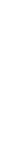 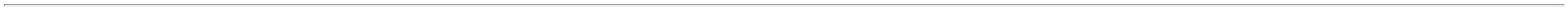 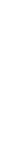 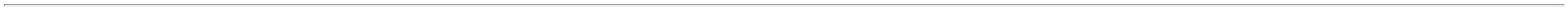 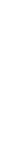 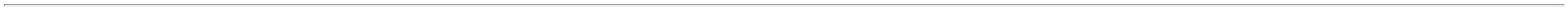 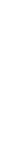 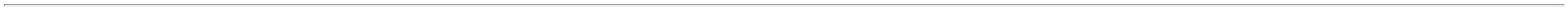 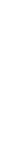 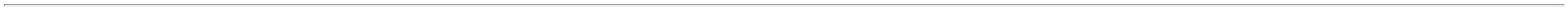 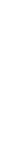 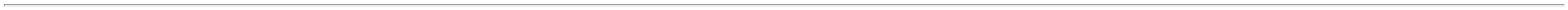 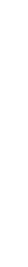 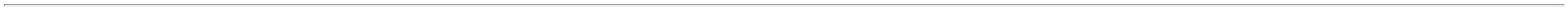 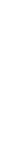 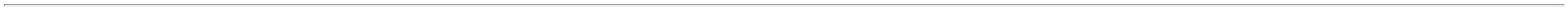 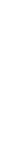 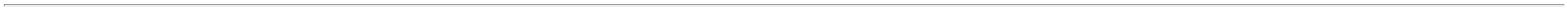 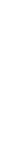 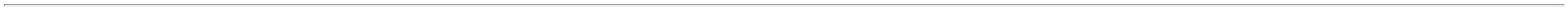 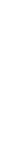 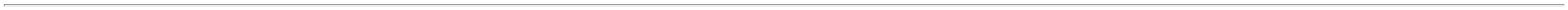 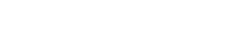 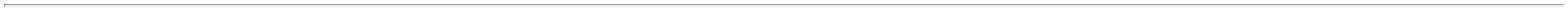 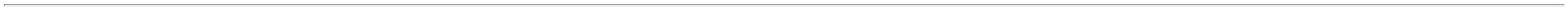 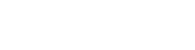 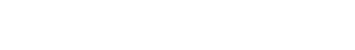 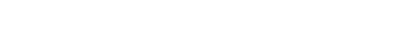 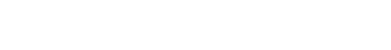 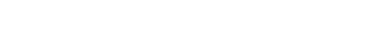 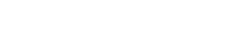 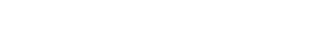 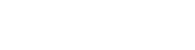 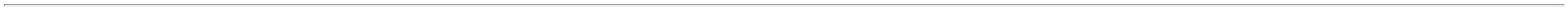 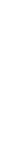 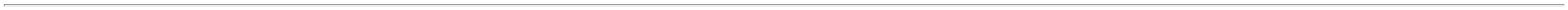 24/03/2023 09:38BionexoDaniellyEvelynPereira DaCruzCEFTRIAXONA DICEFTRIAXONA POP/SOL INJ 1G -CEFTRIAXONA DI H1GR PO LIOF IVCX/100FA - BLAUH 1GR PO LIOF IVCX/100FA BLAUFARMACEUTICAS.A.Ello DistribuicaoLtda - EppR$R$R$465,000084890--11-150 Frasco/AmpolaFRASCO/AMPOLA DE000MG3,1000 0,0000120/03/202310:54DaniellyEvelynPereira DaCruzGLICOSE 50%CX/200AMPX10MLEQUIPLEXINDUSTRIAFARMACEUTICALTDAGLICOSE 50%CX/200AMPX10ML -EQUIPLEXGLICOSE SOL INJ0% 10ML - AMPOLAEllo DistribuicaoLtda - EppR$R$R$336,0000145616372-600 Ampola50,5600 0,000020/03/202310:54;- DISTRIMIX,PRO SAUDE,DaniellyEvelynPereira DaCruzGLICOSE 25%GLICOSE SOL. INJ.5% 10ML -CONTRATO -AMPOLAMULTIFARMA,MEDILAR, BF DEANDRADE nãoatendem a10ML CX C/200SAMTEC2GLICOSE 25% 10MLCX C/200 - SAMTECEllo DistribuicaoLtda - EppR$R$R$122,000015827-1200 Ampola0,6100 0,0000BIOTECNOLOGIALTDA20/03/2023condição de10:54pagamento/prazo.DaniellyEvelynPereira DaCruzKP RINGERSIMPLES 500ML CXC/30 FRESENIUSMEDICAL CARELTDARINGER SIMPLESSOL. INJ. 500ML -BOLSAKP RINGER SIMPLES500ML CX C/30 -FRESENIUSEllo DistribuicaoLtda - EppR$R$R$211323-1-700 Bolsa7,9000 0,00005.530,000020/03/202310:54TotalParcial:R$1950.07.443,0000Total de Itens da Cotação: 30Total de Itens Impressos: 5Programaçãode EntregaPreço PreçoUnitário FábricaProdutoCódigoFabricanteEmbalagem FornecedorComentárioJustificativaRent(%)QuantidadeValor Total Usuário;- DISTRIMIX ,PONTAMED,WERBRAN, PROSAUDE, STOCKMED, PROHEALTH , MEDCENTER,DORGARIA NOVAESPERANÇA não 0,6800 0,0000atendem aDaniellyEvelynPereira DaIBUPROFENO 600mg30cpr *GENERICO* -- PRATI, DONADUZZICIA LTDAFARMATERMEDICAMENTOSLTDAIBUPROFENO600mg 30cpr*GENERICO*IBUPROFENO 600MGR$R$R$176986-CP2010 ComprimidoCruz-COMPRIMIDO1.366,800020/03/2023condição depagamento/prazo.10:54-HOSPIDROGASnão respondeuemail dehomologação.;- SAMEH nãoatingiufaturamentominimo. - ATIVA,UNI, PRO SAUDE,STOCK, e AGILLEnão atende acondição depagamento/prazo.- RIO CLARENSE 1,6200 0,0000contem multiplode embalagemacima doDaniellyEvelynPereira DaCruzMETILDOPA 500mg30cpr *GENERICO*EMS -- PRATI,DONADUZZI CIALTDAFARMATERMEDICAMENTOS 30cpr *GENERICO*METILDOPA 500mgMETILDOPA 500 MGR$R$R$340,2000205003-CP210 Comprimido-COMPRIMIDOLTDAEMS20/03/202310:54solicitado. -HOSPIDROGASnão respondeuemail dehomologação.;- PRO SAUDE,DISTRIMIX,ATIVA eDaniellyEvelynPereira DaCruzNISTATINA+OXIDOZINCO Pom 60gNISTATINA + OXIDO2 DE ZINCO POMADA - 19441TUBO 60 GRAMASFARMATERMEDICAMENTOS ZINCO Pom 60gNISTATINA+OXIDOR$R$R$199,80002222----TBFRCPCPWERBRAN nãoatende a10 Tubo*GENERICO* -- EMSGENERICOS19,9800 0,0000LTDA*GENERICO*condição depagamento/prazo.20/03/202310:54GROW VIT BB 20mlGTS (SOMENTECOTACAO) --CIFARMACIENTIFICAFARMACEUTICALTDADaniellyEvelynGROW VIT BBPOLIVITAMINICOSOL ORAL 20ML -FRASCOFARMATERMEDICAMENTOSLTDAPereira DaCruz20ml GTSR$R$R$838,0000589380462743811183-20 Frasco(SOMENTECOTACAO)41,9000 0,000020/03/202310:54DaniellyEvelynPereira DaCruzSIMETICONA 40mg20cpr *GENERICO* -- GERMEDFARMACEUTICALTDA;- ATIVA e MEDCENTER nãoatende aSIMETICONA COMP40MG -COMPRIMIDOFARMATERMEDICAMENTOSLTDASIMETICONA 40mgR$R$R$800,00002000 Comprimido20cpr *GENERICO*0,4000 0,0000condição depagamento/prazo.20/03/202310:54DaniellyEvelynPereira DaCruzTENOXICAM 20mg;- PRO HEATH10cpr *GENERICO* -- GEOLABFARMATERMEDICAMENTOSLTDATENOXICAM 20MG -COMPRIMIDOTENOXICAM 20mg10cpr *GENERICO*não atende acondição deR$R$40 ComprimidoR$ 76,00001,9000 0,0000INDUSTRIApagamento/prazo.FARMACEUTICA S/A20/03/202310:54TotalParcial:R$4290.03.620,8000https://bionexo.bionexo.com/jsp/RelatPDC/relat_adjudica.jsp3/4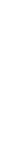 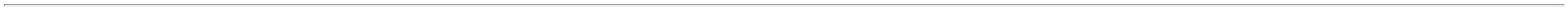 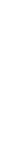 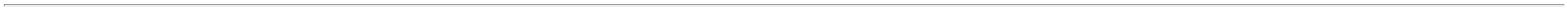 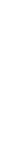 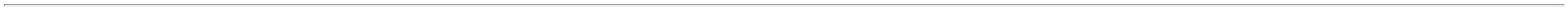 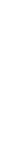 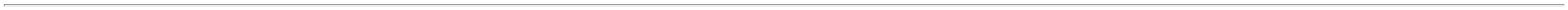 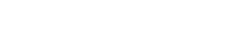 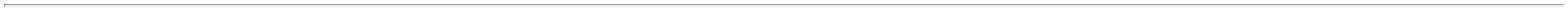 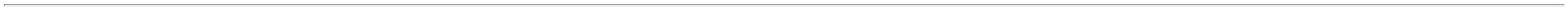 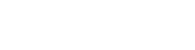 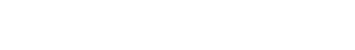 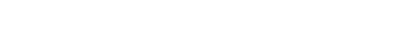 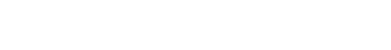 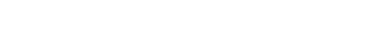 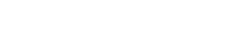 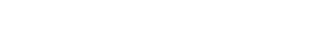 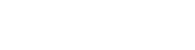 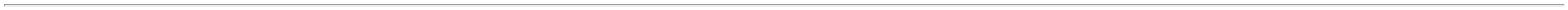 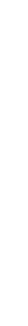 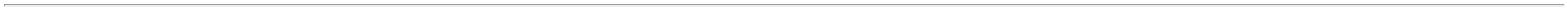 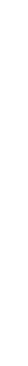 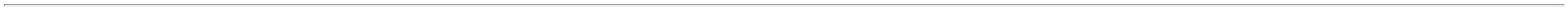 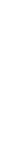 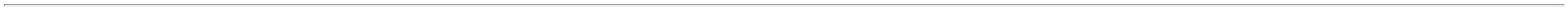 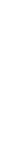 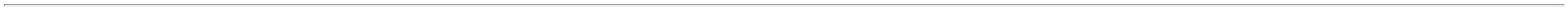 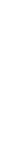 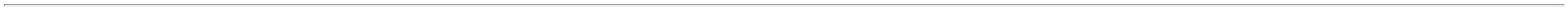 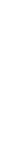 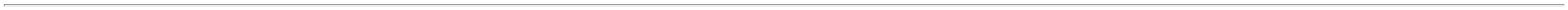 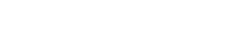 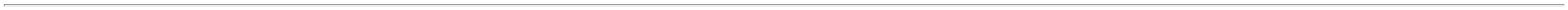 24/03/2023 09:38BionexoTotal de Itens da Cotação: 30Total de Itens Impressos: 6Programaçãode EntregaPreço PreçoUnitário FábricaProdutoCódigoFabricanteEmbalagem FornecedorComentárioJustificativaRent(%)QuantidadeValor Total Usuário;- MEDILAR, UNIHOSPITALAR, SODROGAS, PROSAUDE,AQUARIUS,STOCK MED nãoatendem aDaniellyEvelynPereira Da1000 MG POINJ CX 100FA VDAMPICILINA SODICAPO P/SOL INJ 1G - 38968FRASCO/AMPOLACILINON, CILINON,BLAUPrestamedHospitalar EireliR$R$R$406,97002-null100 Frasco/AmpolaCruzTRANS +4,0697 0,0000condição depagamento/prazo.100 AMP DIL20/03/202310:54PLAS X 5 ML-HOSPIDROGASnão respondeuemail dehomologação.TotalParcial:R$406,9700100.0Total de Itens da Cotação: 30Total de Itens Impressos: 1Programaçãode EntregaPreço PreçoUnitário FábricaProdutoCódigoFabricanteEmbalagem FornecedorComentárioJustificativaRent(%)QuantidadeValor Total UsuárioDaniellyEvelynPereira Da;- MED CENTER eATIVA nãoatendem aACIDO GRAXOESSEN. AGE+TCMOLEO VEGETAL FRAGE DERMAEXALMOTOLIA 100ML,DERMAEXRM HospitalarR$R$R$212,0000138967---UNnullnullnull50 FrascoCruzLtda4,2400 0,0000condição de100ML - FRASCOpagamento/prazo.20/03/202310:549MG/MLSOL INJ IVCX 70 FRDaniellyEvelynPereira DaCruzSOLUCAOFISIOLOGICA DECLORETO DE SODIO PLAS TRANSCLORETO DE SODIOSOL. INJ. 0.9%RM HospitalarLtdaR$R$R$10154335436-560 Bolsa100ML - FRASCO -BOLSA3,8900 0,00002.178,4000EQUIPLEX,EQUIPLEXPE SISTFECH X 100ML20/03/202310:54DaniellyEvelynPereira DaCruz9MG/MLSOL INJ IVCX 20 BOLS RM Hospitalar;- CM,PROHELATH eGLOBAL nãoatendem aCLORETO DE SODIOSOL. INJ. 0.9%R$R$R$1JP FISIOLOGICO, J.P.800 BolsaPVC SISTFECH X 500MLLtda6,8500 0,00005.480,0000500ML (M) - BOLSAcondição de20/03/202310:54pagamento/prazo.;- ATICA, PROHEALTH, PROSAUDE, UNI nãoatendem acondição depagamento/prazo.-DaniellyEvelynPereira DaCruz*T*OXITONOCITOCINA 5UI/1MLSOL INJ - AMPOLARM HospitalarLtdaR$R$R$2338127-5UI/ML.INJ.C/50AMP,UNIAO QUIMICACXnull1800 Ampola4,9378 0,00008.888,0400DISTRIBUIDORAnão respondeu oemail de20/03/202310:54homologação.TotalParcial:R$3210.016.758,4400Total de Itens da Cotação: 30Total de Itens Impressos: 4TotalGeral:R$12602.045.748,2078Clique aqui para geração de relatório completo com quebra de páginahttps://bionexo.bionexo.com/jsp/RelatPDC/relat_adjudica.jsp4/4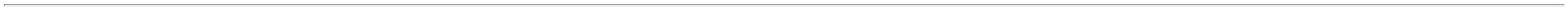 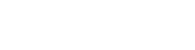 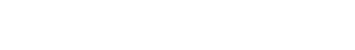 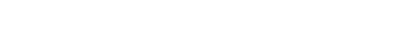 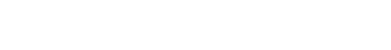 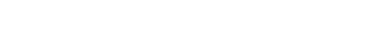 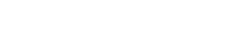 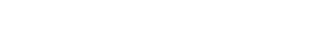 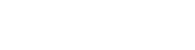 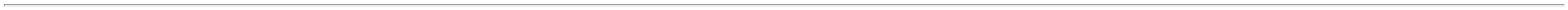 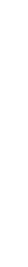 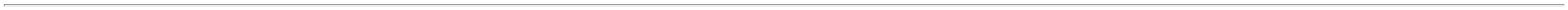 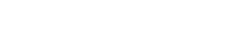 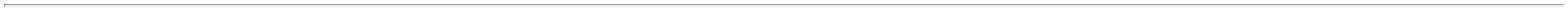 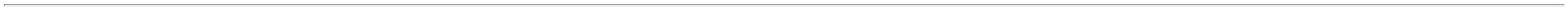 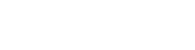 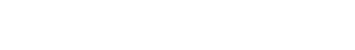 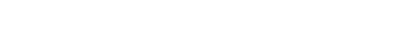 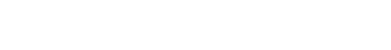 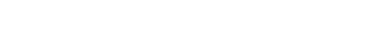 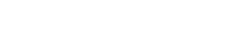 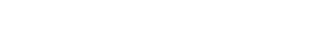 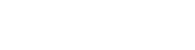 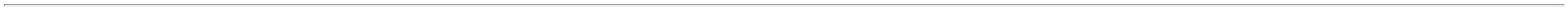 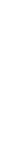 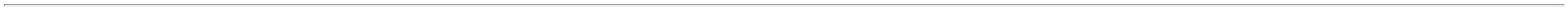 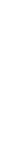 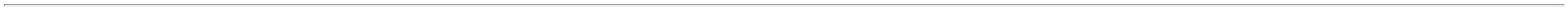 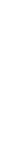 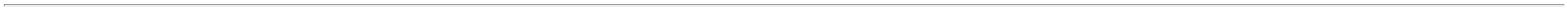 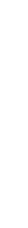 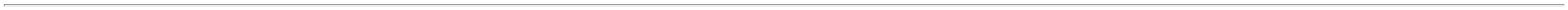 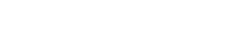 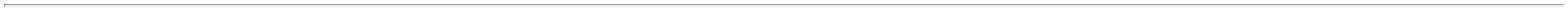 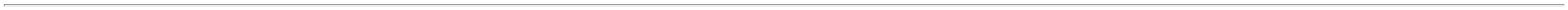 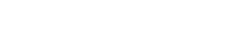 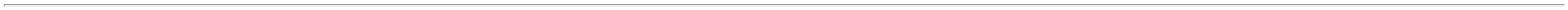 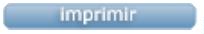 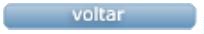 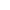 